 Zveme Vásna neformální setkání 
s radním hl. m. Prahy Radkem Lohynským,který převzal záštitu nad letošním Evropským týdnem mobility,v pondělí 17. září 2012 ve 13.30 hodinv dolní části Václavského náměstíV Praze 14. 9. 2012HLAVNÍ MĚSTO PRAHAPozvánkaMAGISTRÁT HLAVNÍHO MĚSTA PRAHYOdbor komunikace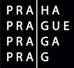 Ing. Tereza Králová    MHMPVedoucí oddělní pro média Odboru komunikace Magistrátu hl. m. PrahyTel.: 734 685 692, 236 002 080Fax: 236 007 096E-mail: tereza.kralova@praha.eu  E-mail: mediacentrum@praha.euMagistrát hl. města Prahy, Mariánské nám. 2/2, 110 01  Praha 1Magistrát hl. města Prahy, Mariánské nám. 2/2, 110 01  Praha 1